1 Tages, Engel- WorkshopEUR 75.- / Person (max.6 Teilnehmer)10 Uhr – 13 UhrPause 1 Stunde 14 Uhr – 17 Uhr  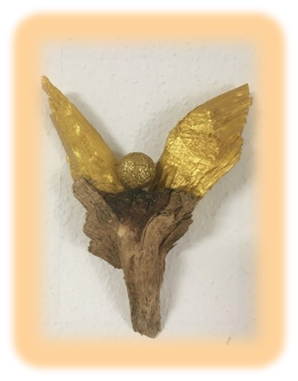 Bei diesem Workshop genießen wir anstelle des Waldtages eine gemeinsame Meditation die uns in die Stimmung kommen lässt, die es braucht um eurem eigenen Engel zu begegnen.Aus dieser ergeben sich Ideen, Wünsche und Vorstellungen, die mit Hilfe meines großen Holzfundus Gestalt annehmen dürfen.Gerne begleite ich euch mit meiner Erfahrung in Engelbegegnungen und natürlich auch im praktischen Werken.Und doch werden es eure ganz persönlichen Engel sein, die euch nach Hause begleiten.Ich freue mich auf euch und jeden neuen Engel der geboren wirdHerzlichst Cornelia SeidlerWald-Engelworkshop Kapper Dorfstr. 37 Zehdenick OT Kappe Tel.03307 3023070Es ist gut, wenn ihr Kleidung dabeihabt, die gerne bastelt :)